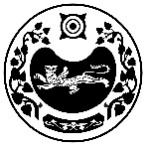 РОССИЯ ФЕДЕРАЦИЯЗЫ			РОССИЙСКАЯ ФЕДЕРАЦИЯХАКАС РЕСПУБЛИКАЗЫ			  РЕСПУБЛИКА ХАКАСИЯАFБАН ПИЛТIРI		                               АДМИНИСТРАЦИЯАЙМАFЫНЫH УСТАF-ПАСТАА            УСТЬ-АБАКАНСКОГО РАЙОНАПОСТАНОВЛЕНИЕот 03.11.2023                    №  1370 - пр.п. Усть-Абакан	Во исполнение муниципальной программы «Развитие торговли                                  в Усть-Абаканском районе», утвержденной постановлением администрации Усть-Абаканского района от 02.11.2015 г. № 1585-п «Об утверждении муниципальных программ», в целях развития сети предприятий торговли, повышения уровня сервисного обслуживания, стимулирования добросовестной конкуренции                           и совершенствования  работы предприятий потребительского рынка района, администрация Усть-Абаканского района 	ПОСТАНОВЛЯЕТ:1. В декабре 2023 года провести районный конкурс  на звание «Лучшее предприятие торговли».2. Утвердить Положение о проведении районного конкурса  на звание  «Лучшее предприятие  торговли» (Приложение № 1).3. Утвердить состав конкурсной комиссии (Приложение № 2).4. Управлению финансов и экономики администрации Усть-Абаканского района (Потылицыной Н.А.) произвести финансирование мероприятия в пределах бюджетных ассигнований, предусмотренных муниципальной программой        «Развитие торговли в Усть-Абаканском районе» на 2023 год. 5. Рекомендовать органам местного самоуправления городского и сельских поселений Усть-Абаканского района принять участие в организации и проведении районного конкурса.6.Главному редактору газеты «Усть-Абаканские известия» (И.Ю.Церковной) опубликовать настоящее постановление в газете «Усть-Абаканские известия»                   или «Усть-Абаканские известия» официальные».7. Управделами администрации Усть-Абаканского района                                   (О.В. Лемытской) опубликовать настоящее постановление на официальном сайте администрации Усть-Абаканского района в информационно-телекоммуникационной сети Интернет.8. Контроль исполнения настоящего постановления оставляю за собой.Глава Усть-Абаканского района                                                            Е.В. ЕгороваПОЛОЖЕНИЕо проведении районного конкурса на звание«Лучшее предприятие торговли»Общие положения1. Положение о районном конкурсе на звание «Лучшее предприятие торговли» (далее -  Положение) определяет цели, задачи, номинации, участников                и критерии отбора победителей, а также порядок награждения победителей конкурса.2. Конкурс на звание «Лучшее предприятие торговли» (далее - Конкурс) проводится в рамках мероприятия «Проведение районного конкурса «Лучшее предприятие торговли»» муниципальной программы «Развитие торговли в Усть-Абаканском  районе», утвержденной постановлением администрации Усть-Абаканского района от 02.11.2015 г. № 1585-п «Об утверждении муниципальных программ».3. Организатором конкурса является Управление финансов и экономики администрации Усть-Абаканского района (далее – Управление).4. Конкурсная комиссия по рассмотрению заявок участников конкурса (далее – Комиссия) является коллегиальным органом, созданным для подведения итогов конкурса. Комиссия в своей деятельности руководствуется настоящим Положением.Состав Комиссии утверждается постановлением администрации Усть-Абаканского района.Цели и задачи1. Конкурс проводится в целях повышения престижа отрасли, формирования благоприятного общественного мнения о предприятиях розничной торговли,                     а также повышения уровня обслуживания населения, удовлетворения потребности населения в разнообразном, высокого качества ассортименте товаров.2. Задачей конкурса является выявление и поощрение лучших предприятий торговли, добившихся высоких показателей.Номинации и участники1.  Конкурс проводится по двум номинациям:-   Лучшее предприятие торговли в рабочем поселке Усть-Абакан;- Лучшее предприятие торговли в сельских населенных пунктах Усть-Абаканского района.2. По результатам проведения Конкурса в каждой номинации присуждается по 3 призовых места.3. Участниками конкурса являются предприятия розничной торговли всех форм собственности, зарегистрированные и осуществляющие продажу продовольственных и непродовольственных товаров на территории Усть-Абаканского района (далее – участники).Перечень документов, необходимых для участия Для участия в конкурсе участники представляют в Управление следующие документы:1) заявление на участие в конкурсе по форме согласно Приложению № 1                    к настоящему Положению;2) анкету участника по форме согласно Приложению № 2 к настоящему Положению;3) копии документов, подтверждающих информацию, изложенную в анкете участника;4) фото и (или) видео материалы, а также иные документы для оценки критериев, установленных разделом 7 настоящего Положения.5) согласие на обработку персональных данных (гражданина, являющегося представителем лица (заявителя) или индивидуальным предпринимателем (заявителем))согласно Приложению № 3 к настоящему Положению.2. Все листы заявки на участие в конкурсе должны быть прошиты,  пронумерованы, скреплены печатью и подписаны участником конкурса. Соблюдение участником указанных требований означает, что все документы и сведения, входящие в состав заявки на участие в конкурсе, поданы от имени участника, а также подтверждает подлинность и достоверность представленных                 в составе заявки на участие в конкурсе документов и сведений.3. Информация, представленная участниками, не может быть использована без их письменного согласия для иных целей, кроме конкурсной оценки претендентов.Срок подачи заявок1. Срок представления документов для участия в конкурсе исчисляется                   по истечении трех календарных дней после опубликования объявления о начале конкурсного отбора в районной газете «Усть-Абаканские известия»                               и на официальном сайте администрации Усть-Абаканского района                       (https://ust-abakan.ru)  до 8 декабря 2023 года включительно.2. Адрес приема заявок: Республика Хакасия, Усть-Абаканский район, р.п. Усть-Абакан, ул. Рабочая, д. 9, 1 этаж, кабинет 105.График работы: понедельник – пятница с 08 часов 00 минут до 17 часов 00 минут; перерыв на обед с 12 часов 00 минут до 13 часов 00 минут.Ответственное лицо для контактов: Диденко Кристина Сергеевна,                      тел. 8(39032) 2-00-71, smustab@mail.ru.Функции организатора конкурса1. В целях подготовки и проведения конкурса секретарь Комиссии:1) принимает заявки участников;2) организует работу Комиссии;3) проводит консультационно-разъяснительную работу;4) готовит проект распоряжения Главы Усть-Абаканского района                             о награждении победителей конкурса;5) организует проведение церемонии награждения победителей конкурса.2. Комиссия:1) рассматривает заявки участников конкурса на соответствие требованиям настоящего Положения;2) оценивает заявки участников конкурса в соответствии с критериями, установленными разделом 7 настоящего Положения;3) принимает решение о победителях конкурса по каждой номинации.3. Процедура рассмотрения и оценки заявок не должна превышать                           10 рабочих дней со дня окончания срока подачи заявок на участие в конкурсе.4. Комиссия работает под руководством председателя, а в его отсутствие – под руководством  заместителя председателя.5.  Заседание комиссии считается правомерным, если на нем присутствует                            не менее двух третей членов Комиссии.6.  Решение Комиссии принимается большинством голосов. В случае равенства голосов голос председателя является решающим.7.  В случае необходимости Комиссия привлекает к участию в работе специалистов контролирующих органов без права голоса, а также                                    при необходимости запрашивает информацию в подтверждение сведений, представленных участниками.8. Решение комиссии оформляется протоколом, который подписывается председателем (заместителем председателя) и секретарем комиссии.Критерии отбора победителей1. Участники конкурса оцениваются в баллах по следующим критериям:архитектурно-дизайнерское оформление объектов (фасад здания, оформление оконных витрин), наличие и эстетическое оформление вывески торгового предприятия;благоустройство и санитарное состояние прилегающей территории;оформление интерьера зала обслуживания;наличие и наглядность информации для потребителей (оформление ценников, дополнительная полезная информация для потребителей);выкладка товаров, соблюдение товарного соседства, условий хранения и реализации товара;наличие форменной одежды и бейджей у обслуживающего персонала;использование современного торгово-технологического оборудования, обеспеченность торговым инвентарем;применение прогрессивных форм и методов торговли (самообслуживание, торговля с изготовлением товара по образцам, применение дисконтных карт);использование активных форм торговли (выставки-продажи, выставки-дегустации, новогодние и сезонные распродажи, ярмарки, применение различных средств рекламы и др.);предоставление потребителю дополнительных услуг (доставка товара, праздничных подарков на дом, комплектование и оформление подарков                             к праздничным датам, предоставление системы торговых скидок, льготных условий кредита и др.); проведение благотворительных акций; наличие отзывов и предложений покупателей в книге отзывов                           и предложений; санитарное состояние объекта, соблюдение санитарных норм                        и правил в процессе обслуживания, противопожарное состояние (по результатам актов обследования контрольно- надзорных органов); налоговая добропорядочность;финансово-экономическое положение организации; среднемесячная заработная плата  одного работника.2. Оценка участников конкурса по первым восьми критериям осуществляется Комиссией на основании фото и (или) видео материалов, представленных участниками в составе заявок. По оставшимся критериям оценка осуществляется на основании анкеты и подтверждающих документов, представленных участниками в составе заявок. В случае непредставления участником конкурса документов, подтверждающих изложенную в анкете информацию, Комиссия не оценивает такого участника по неподтвержденной информации.3.  Максимальная оценка по каждому критерию составляет пять баллов.4. Участник, набравший наибольшее количество баллов в соответствующей номинации конкурса, признается победителем.Награждение победителей1. Победителям конкурса в каждой номинации вручаются дипломы, ценные подарки и живые цветы.2. Участникам конкурса, не занявшим призовые места, вручаются призы                    за участие.3. Проведение конкурса и его результаты освещаются на официальном сайте администрации Усть-Абаканского района и в районной газете «Усть-Абаканские известия».Управделами администрацииУсть-Абаканского района                                                                 О.В. ЛемытскаяЗАЯВЛЕНИЕна участие в конкурсе «Лучшее предприятие торговли»В соответствии с условиями участия в конкурсе «Лучшее предприятие торговли»  прошу зарегистрировать в качестве участника:_____________________________________________________________________________________________________________________________________                                  (полное наименование организации)в номинации  ________________________________________________________Руководитель_____________________________                                    __________                        (фамилия, имя, отчество)                                                       (подпись)«___» _______________2023 г.М.П.АНКЕТАучастника конкурса на звание  «Лучшее предприятие торговли»Полное наименование предприятия торговли:__________________________________________________________________________________________2.ОРГН организации:_________________________________________________3.ИНН организации:__________________________________________________4.Дата регистрации организации:_______________________________________5. Ф.И.О. руководителя предприятия торговли:________________________________________________________________________________________________6.Продолжительность работы организации на потребительском рынке:___________________________________________________________7.Общая характеристика предприятия (специализация, площадь общая и площадь торгового объекта, метод торговли):_________________________________________________________________________________________________________________________________________________________________8.Информация об использовании активных форм торговли:__________________________________________________________________________________________________________________________________________________________________________________________________________________________     (выставки-продажи, выставки-дегустации, новогодние и сезонные распродажи, ярмарки, применение различных средств рекламы и др.)9.Перечень предоставляемых дополнительных услуг:_________________________________________________________________________________________________________________________________________________________________________________________________________________________________________________________________________________________________10.Информация о проведении благотворительных акций:__________________________________________________________________________________________________________________________________________________________________________________________________________________________11.Наличие отзывов и предложений покупателей в книге отзывов и предложений:____________________________________________________________________________________________________________________________________________________________________________________________________________________________________________________________12.Санитарное состояние объекта, соблюдение санитарных норм и правил в процессе обслуживания, противопожарное состояние (по результатам актов обследования  контрольно-надзорных органов) _______________________________________________________________________________________________________________________________________________________________13.Налоговая добропорядочность:__________________________________________________________________________________________________________14. Основные показатели деятельности предприятия:Руководитель организации__________________            ______________________                                                (фамилия, имя, отчество)                       (подпись)                М.П.Дата:Приложение №3к Положению о проведениирайонного конкурса на звание«Лучшее предприятие торговли»Согласиена обработку персональных данных гражданина,являющегося представителем юридического лица (заявителя)или индивидуальным предпринимателем (заявителем)р.п.Усть-Абакан  "____" __________ 2023 г.Я,_____________________________________________________________________, ________________________________________________________________________,(фамилия, имя, отчество, дата рождения, вид документа, удостоверяющего личность)№____________________,выдан_____________________________________________________________________________________________________________________,(наименование органа, выдавшего документ, удостоверяющий личность, дата выдачи)проживающий(ая) ____________________________________________________________,_________________________________________________________________________(адрес места жительства по паспорту, контактный номер телефона)в соответствии со ст. 9 Федерального закона от 27.07.2006 № 152-ФЗ                                    "О персональных данных" даю конкретное, предметное, информированное, сознательное и однозначное согласие на обработку своих персональных данных Управлению финансов и экономики администрации Усть-Абаканского района Российская Федерация, Республика Хакасия, рп. Усть-Абакан,ул. Рабочая, д. 9 (далее - Оператор), моих персональных данных, с целью участия в районном конкурсе «Лучшее предприятие торговли»».Перечень моих персональных данных, на обработку которых я даю согласие: фамилия, имя, отчество, гражданство, пол, возраст, дата и место рождения, номер основного документа, удостоверяющего личность, сведения о дате выдачи указанного документа и выдавшем его органе, адрес регистрации по месту жительства, адрес фактического проживания, идентификационный номер налогоплательщика, страховой номер индивидуального лицевого счета, номер телефона, адрес электронной почты, ______________________________________ (иные данные переданные к заявке).Разрешаю оператору производить автоматизированную, а также осуществляемую без использования средств автоматизации обработку моих персональных данных, а именно: сбор, запись, систематизацию, накопление, хранение, уточнение (обновление, изменение), извлечение, использование, передачу (предоставление, доступ), обезличивание, блокирование, удаление, уничтожение.Мне известно, что обработка Оператором моих персональных данных осуществляется в информационных системах, с применением электронных                           и бумажных носителей информации.Данное согласие действует в течение всего срока оказания муниципальной поддержки.В случае несогласия с дальнейшей обработкой персональных данных мной будет направлено письменное заявление об отзыве согласия на обработку персональных данных.Руководитель организации(индивидуальный предприниматель) ___________ /_________________/Подпись		ФИОМ. П. (при наличии)СОСТАВконкурсной комиссии  районного конкурса  на звание «Лучшее предприятие торговли»Председатель комиссии: Егорова Е.В. – Глава Усть-Абаканского района Республики Хакасия;Заместитель председателя комиссии: Потылицына Н.А. – Первый заместитель Главы  администрации Усть-Абаканского района по финансам и экономике - руководитель Управления финансов и экономики администрации Усть-Абаканского района;Члены комиссии:Якунина О.И.   – заместитель руководителя - начальник экономического отдела  Управления финансов и экономики администрации  Усть-Абаканского района;Прокофьева Л.А. – начальник отдела архитектуры и градостроительства Управления имущественных отношений администрации Усть-Абаканского района;Секретарь комиссии:  Диденко К.С. – главный специалист по торговле, малому и среднему бизнесу Управления финансов и экономики администрации  Усть-Абаканского района.Управделами администрацииУсть-Абаканского района                                                                  О.В. ЛемытскаяОб  организации  и  проведении  районногоконкурса на звание «Лучшее предприятие торговли»Приложение № 1                                                                    Утверждено постановлением                                                                                                   администрации Усть-Абаканского                                                                                 района  от  03.11.2023              № 1370 – п Приложение № 1к Положению о проведениирайонного конкурса на звание«Лучшее предприятие торговли»Приложение № 2к Положению о проведениирайонного конкурса на звание«Лучшее предприятие торговли»№п/пНаименование показателяед. изм.2021 г.2022 г.1Количество работников на предприятиичел.2Уровень рентабельности работы предприятия (Прибыль / Сумма расходов) x 100%%4Перечислено налогов в бюджет от деятельности предприятиятыс. руб.5Инвестирование средств в развитие предприятиятыс. руб.6Среднемесячная заработная плата работника основной профессиируб.7Сумма средств, выделяемых на социальные нужды (улучшение условий труда, отдых, оздоровление, подготовка кадров, медицинское обслуживание, организация питания и т.д.)тыс. руб.Приложение № 2                                                                    Утвержден постановлением                                                                                                   администрации Усть-Абаканского района  от 03.11.2023  №  1370  - п